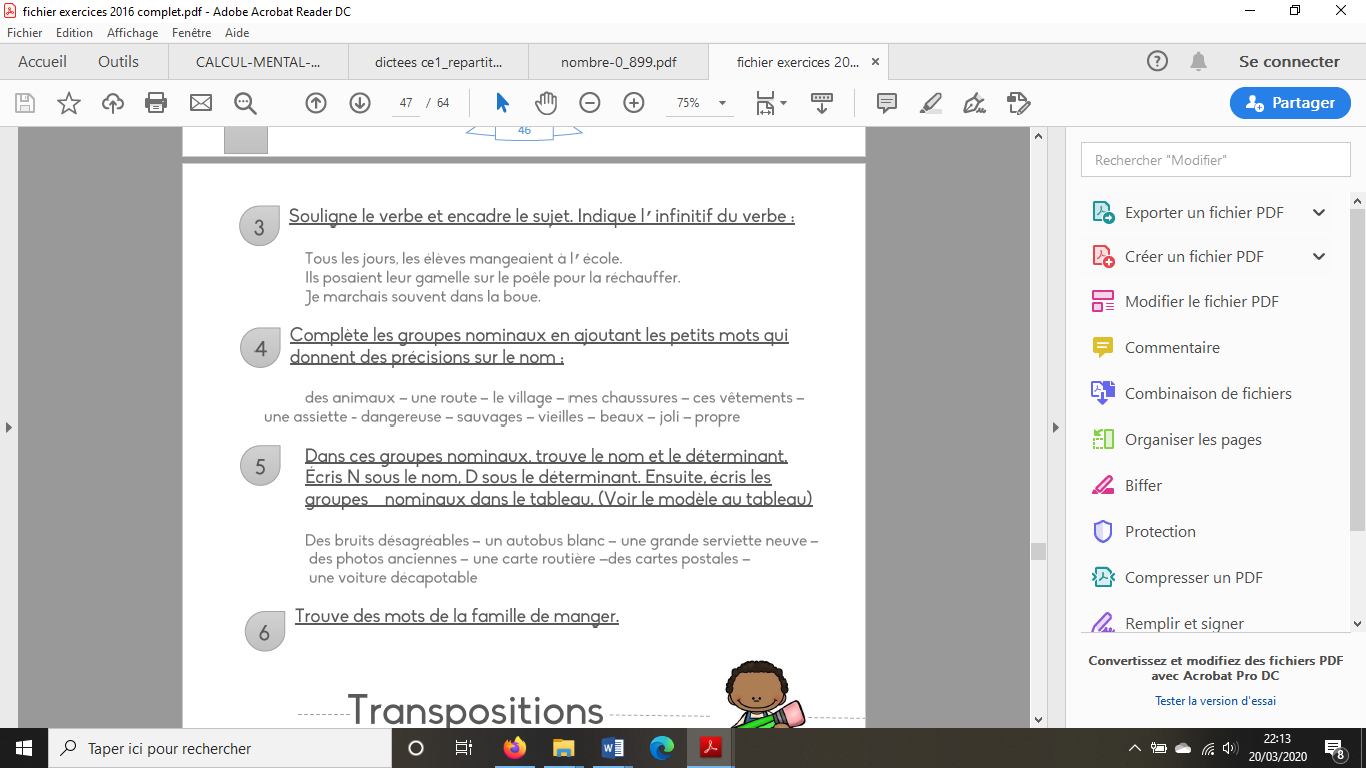 masculinfémininsingulierpluriel